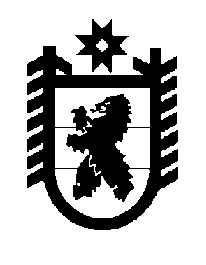 Российская Федерация Республика Карелия    ПРАВИТЕЛЬСТВО РЕСПУБЛИКИ КАРЕЛИЯПОСТАНОВЛЕНИЕот 6 июля 2018 года № 249-П г. Петрозаводск О внесении изменения в постановление Правительства 
Республики Карелия от 22 февраля 2017 года № 68-ППравительство Республики Карелия п о с т а н о в л я е т:Внести в приложение к Порядку предоставления из бюджета Республики Карелия субсидий юридическим лицам (за исключением субсидий государственным (муниципальным) учреждениям), индивидуальным предпринимателям, а также физическим лицам – производителям товаров, работ, услуг на компенсацию части затрат организаций в связи с осуществлением пассажирских перевозок воздушным транспортом, утвержденному постановлением Правительства Республики Карелия от 22 февраля 2017 года № 68-П «Об утверждении Порядка предоставления из бюджета Республики Карелия субсидий юридическим лицам (за исключением субсидий государственным (муниципальным) учреждениям), индивидуальным предпринимателям, а также физическим лицам – производителям товаров, работ, услуг на компенсацию части затрат организаций в связи с осуществлением пассажирских перевозок воздушным транспортом» (Собрание законодательства Республики Карелия, 2017, № 2, ст. 209; № 12, ст. 2444; Официальный интернет-портал правовой информации (www.pravo.gov.ru), 27 февраля 2018 года, № 1000201802270002), изменение, изложив его в следующей редакции:«Приложениек Порядку предоставления из бюджета 
Республики Карелия субсидий 
юридическим лицам (за исключением 
субсидий государственным(муниципальным) учреждениям),индивидуальным предпринимателям,а также физическим лицам – производителямтоваров, работ, услуг на компенсациючасти затрат организаций в связис осуществлением пассажирскихперевозок воздушным транспортомСтоимостьодного оборотного рейса по соответствующему маршруту 
в зависимости от количества пассажирских мест на воздушном судне                                                                                                        (рублей)           Глава Республики Карелия 					                  А.О. Парфенчиков№ п/пНаименование маршрутаКоличество пассажирских мест на воздушном суднеКоличество пассажирских мест на воздушном судне№ п/пНаименование маршрутадо 8384 и более1.Петрозаводск – 
Москва – Петрозаводск100 000160 0002.Петрозаводск – Котлас – 
Архангельск – Котлас – Петрозаводск163 851–3.Петрозаводск – 
Архангельск – Петрозаводск163 886– ».